Bachelor 3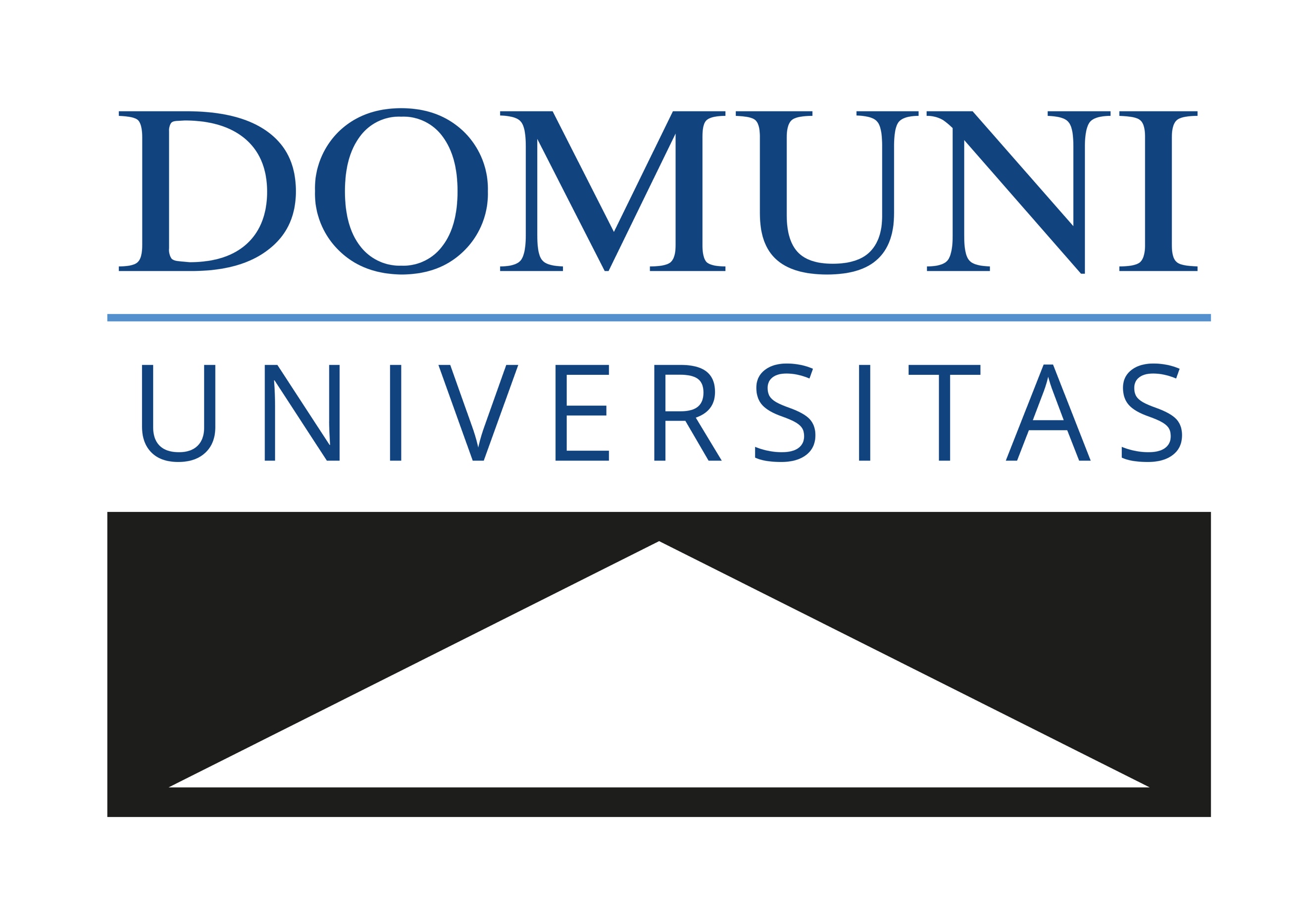    HISTOIRE	ECTSMatièreMatièreRéf.Réf.ÉvaluationÉvaluation3030SEMESTRE 5SEMESTRE 5UE METHODOLOGIQUEUE METHODOLOGIQUEMéthodologie                              Méthodologie                              MBAFRMBAFRQuizQuizUE FONDAMENTAUXUE FONDAMENTAUX12Histoire Générale Histoire Générale Histoire moderne 1Histoire moderne 1HIST00010-1HIST00010-1Quiz/DevoirQuiz/DevoirHistoire moderne 2Histoire moderne 2HIST00010-2HIST00010-2UE COMPLEMENTAIRESUE COMPLEMENTAIRES6 6 Histoire de la pensée juridique Histoire de la pensée juridique A la source du droit international : 
l'École de SalamanqueA la source du droit international : 
l'École de SalamanqueDRT004DRT004DevoirLes grands procès Bruno, Galilée, Darwin  Les grands procès Bruno, Galilée, Darwin  IN132IN132Devoir6Histoire des idéesHistoire des idéesPenser et construire l’EuropePenser et construire l’EuropeHIST014HIST014Quiz  Devoir66Histoire culturelleHistoire culturelleLa séparation de l’Église et de l’État 1 La séparation de l’Église et de l’État 1 IN201AIN201ALa séparation de l’Église et de l’État 2La séparation de l’Église et de l’État 2IN201BIN201BDevoirDevoirEXAMEN 5EXAMEN 530SEMESTRE 6UE FONDAMENTAUX12Histoire GénéraleHistoire contemporaine 1La révolution française et l’empire de 1789 à 1814HIST 00023DevoirHistoire contemporaine 2Le 19ème siècle HIST 00024Quiz - DevoirHistoire contemporaine 3Le 20ème siècleHIST 00025Quiz - DevoirUE COMPLEMENTAIRES6Histoire globaleHistoire de l’Afrique noire (1860-1960)HST 1012Quiz - DevoirUE OUVERTURE6Histoire économique/Histoire socialeLa libre circulation des personnesDRT005Devoir6Histoire des idées Histoire des sciences de l’éducation et de la non-violenceHIST0213 Quiz - DevoirEXAMEN 6